MAKLUMAT PELAJARSTUDENT INFORMATIONMAKLUMAT PELAJARSTUDENT INFORMATIONMAKLUMAT PELAJARSTUDENT INFORMATIONMAKLUMAT PELAJARSTUDENT INFORMATIONMAKLUMAT PELAJARSTUDENT INFORMATIONMAKLUMAT PELAJARSTUDENT INFORMATIONMAKLUMAT PELAJARSTUDENT INFORMATIONNamaName:No. MatrikMatric No.:No. Telefon Telephone No.No. Telefon Telephone No.:Alamat EmailE-Mail Address:ProgramProgramProgramProgram:FakultiFaculty:Tahap Pengajian(Sila Tandakan (✔) Yang Mana Berkenaan)Level Of Study(Please Tick (✔) The Appropriate Box)Pelajar Baharu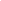 New StudentPelajar BaharuNew StudentTahap Pertengahan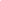 Middle LevelTahap PertengahanMiddle LevelTahap PertengahanMiddle LevelTahap Pengajian(Sila Tandakan (✔) Yang Mana Berkenaan)Level Of Study(Please Tick (✔) The Appropriate Box)Tahap Awal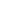 Early LevelTahap AwalEarly LevelTahap Akhir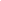 Final LevelTahap AkhirFinal LevelTahap AkhirFinal LevelNota / Notes :Nota / Notes :Nota / Notes :Nota / Notes :Nota / Notes :GARIS PANDUAN AMGENERAL GUIDELINESGARIS PANDUAN AMGENERAL GUIDELINESGARIS PANDUAN AMGENERAL GUIDELINESGARIS PANDUAN AMGENERAL GUIDELINESGARIS PANDUAN AMGENERAL GUIDELINESGARIS PANDUAN AMGENERAL GUIDELINESGARIS PANDUAN AMGENERAL GUIDELINESBahasa: Bahasa Inggeris atau Bahasa MelayuLanguage: English or Bahasa MelayuPanjang kertas cadangan adalah dalam 5 hingga 7 muka suratThe proposal should be within 5 to 7 pagesBahasa: Bahasa Inggeris atau Bahasa MelayuLanguage: English or Bahasa MelayuPanjang kertas cadangan adalah dalam 5 hingga 7 muka suratThe proposal should be within 5 to 7 pagesBahasa: Bahasa Inggeris atau Bahasa MelayuLanguage: English or Bahasa MelayuPanjang kertas cadangan adalah dalam 5 hingga 7 muka suratThe proposal should be within 5 to 7 pagesBahasa: Bahasa Inggeris atau Bahasa MelayuLanguage: English or Bahasa MelayuPanjang kertas cadangan adalah dalam 5 hingga 7 muka suratThe proposal should be within 5 to 7 pagesBahasa: Bahasa Inggeris atau Bahasa MelayuLanguage: English or Bahasa MelayuPanjang kertas cadangan adalah dalam 5 hingga 7 muka suratThe proposal should be within 5 to 7 pagesBahasa: Bahasa Inggeris atau Bahasa MelayuLanguage: English or Bahasa MelayuPanjang kertas cadangan adalah dalam 5 hingga 7 muka suratThe proposal should be within 5 to 7 pagesBahasa: Bahasa Inggeris atau Bahasa MelayuLanguage: English or Bahasa MelayuPanjang kertas cadangan adalah dalam 5 hingga 7 muka suratThe proposal should be within 5 to 7 pagesMAKLUMAT PERANCANGANPLANNING INFORMATIONNama produk/servis:Name of the product/service:Model perniagaan:Business model:Pelan pembangunan produk/servis:Product/service development plan:Potensi/peluang perniagaan:Business opportunity/potential:Pelan pemasaran:Marketing plan:Pembiayaan produk/servis:Product/service finance:Carta gantt aktiviti dan jadual perbatuan:Gantt Chart of activities with milestones:Cadangan pendokumentasian untuk produk/servis:Proposed documentation of the business product/service:Cadangan penunjuk untuk memenuhi pencapaian:Proposed indicators for achievement:Jangkaan kemahiran dan kecekapan yang bakal diperolehi dari produk/servis:Expected skills and competencies to be developed from the business product/service:PENILAIAN KENDIRI (Sila tanda (✔) bagi setiap kategori)SELF - EVALUATION (Please tick (✔) one from each categories) A. Tarikh penyerahanSubmission DeadlinePenyerahan dilakukan selewat-lewatnya pada hari Jumaat minggu ke-4 (10 markah)Submission done latest by Friday in the 4th Week (10 marks)Penyerahan dilakukan pada hari Sabtu dan Ahad minggu ke-4 (8 markah)Submission done on Saturday and Sunday in the 4th Week (8 marks)Penyerahan dilakukan selewat-lewatnya pada hari Jumaat minggu ke-5 (6 markah)Submission done latest by Friday in the 5th Week (6 marks)Penyerahan dilakukan pada hari Sabtu dan Ahad minggu ke-5 (4 markah)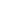 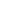 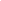 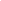 Submission done on Saturday and Sunday in the 5th Week  (4 marks)Penyerahan dilakukan selewat-lewatnya pada hari Jumaat minggu ke-6 (2 markah)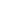 Submission done latest by Friday in the 6th Week (2 marks)Proposal tidak diserahkan (0 markah)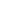 No submission (0 marks)B. KesempurnaanCompletenessBorang cadangan mengandungi kesemua 10 perkara utama yang disenaraikan di dalam borang templat  (10 markah)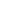 The proposal contains all 10 items as per template/guideline (10 marks)1 markah perlu ditolak bagi setiap satu perkara yang tidak disenaraikan di dalam borang templat 1 mark should be deducted for every missing item in the proposalJumlah markah yang diperolehi: ( __________ )            The total marks obtained(E)   PENGESAHAN PELAJARSTUDENT VERIFICATION(E)   PENGESAHAN PELAJARSTUDENT VERIFICATION(E)   PENGESAHAN PELAJARSTUDENT VERIFICATION(E)   PENGESAHAN PELAJARSTUDENT VERIFICATION(E)   PENGESAHAN PELAJARSTUDENT VERIFICATION(E)   PENGESAHAN PELAJARSTUDENT VERIFICATIONSaya dengan ini mengesahkan bahawa maklumat yang diberikan adalah benar dan markah penilaian kendiri adalah refleksi sebenar kerja saya.I hereby confirm that all the information provided is true and the self-evaluation marks are a reflection of my work.Saya dengan ini mengesahkan bahawa maklumat yang diberikan adalah benar dan markah penilaian kendiri adalah refleksi sebenar kerja saya.I hereby confirm that all the information provided is true and the self-evaluation marks are a reflection of my work.Saya dengan ini mengesahkan bahawa maklumat yang diberikan adalah benar dan markah penilaian kendiri adalah refleksi sebenar kerja saya.I hereby confirm that all the information provided is true and the self-evaluation marks are a reflection of my work.Saya dengan ini mengesahkan bahawa maklumat yang diberikan adalah benar dan markah penilaian kendiri adalah refleksi sebenar kerja saya.I hereby confirm that all the information provided is true and the self-evaluation marks are a reflection of my work.Saya dengan ini mengesahkan bahawa maklumat yang diberikan adalah benar dan markah penilaian kendiri adalah refleksi sebenar kerja saya.I hereby confirm that all the information provided is true and the self-evaluation marks are a reflection of my work.Saya dengan ini mengesahkan bahawa maklumat yang diberikan adalah benar dan markah penilaian kendiri adalah refleksi sebenar kerja saya.I hereby confirm that all the information provided is true and the self-evaluation marks are a reflection of my work.…………………………………..…………………………………..…………………………………..(Tandatangan pelajar)Student’s signature(Tandatangan pelajar)Student’s signature(Tandatangan pelajar)Student’s signatureNama Name:TarikhDate: